Lección 7: Resolvamos problemas-historia con ambos sumandos desconocidosResolvamos problemas-historia.Calentamiento: Cuál es diferente: Descomposición con herramientas matemáticas¿Cuál es diferente?A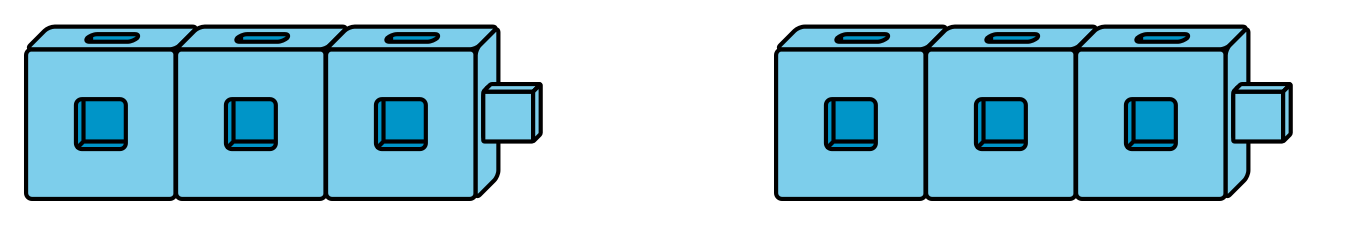 B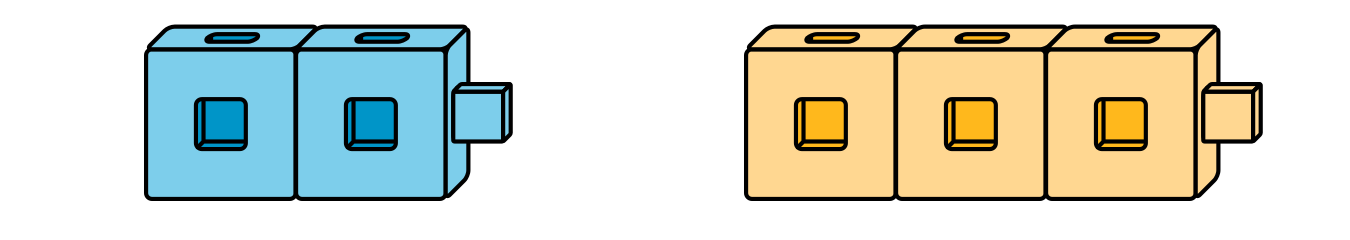 C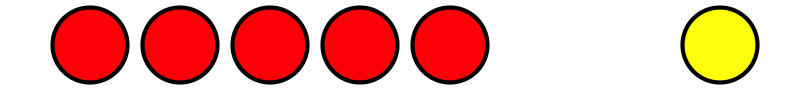 D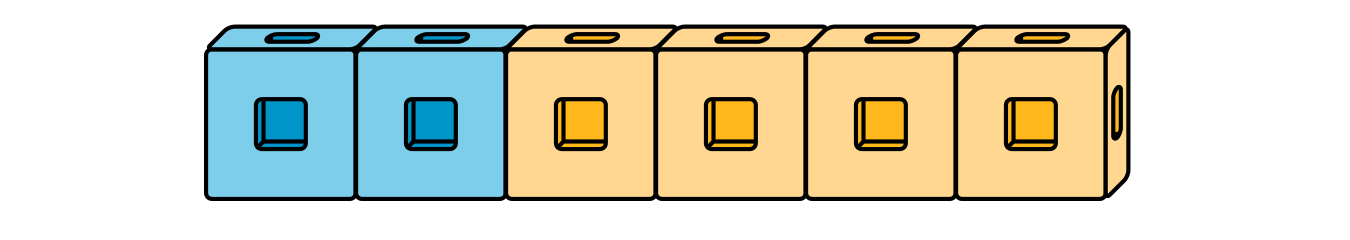 7.1: Frutas para paletasJada hizo 6 paletas con su hermano.Hicieron de dos sabores: unas de lima, otras de coco.¿Cuántas paletas eran de lima?¿Entonces cuántas paletas eran de coco?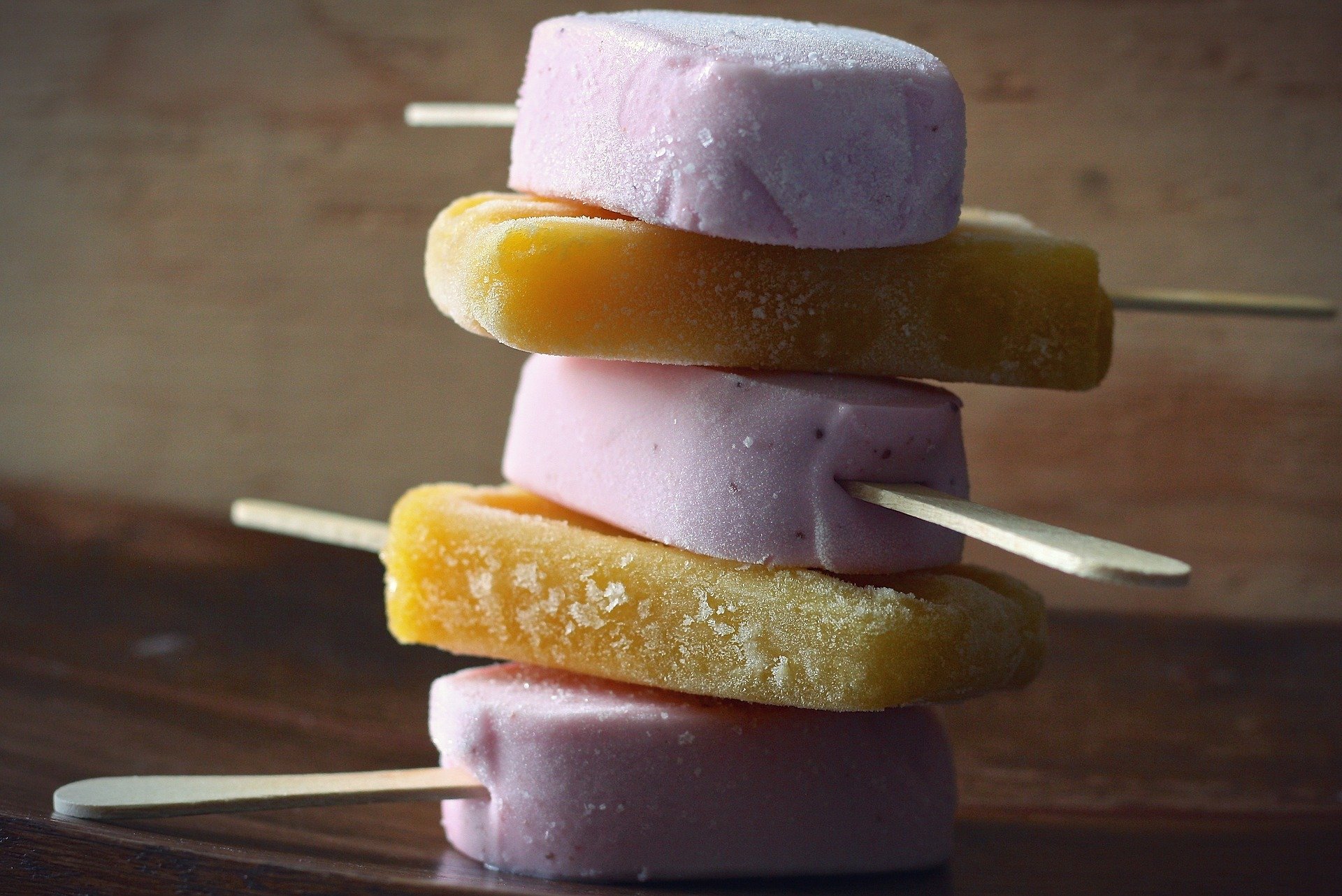 7.2: GranadasKiran tenía 7 granadas en su bolsa.Puso algunas de las granadas en la repisa.Puso el resto de las granadas en una cesta.¿Cuántas granadas quedaron en la repisa?¿Entonces cuántas granadas quedaron en la cesta?Expresión: _________________________________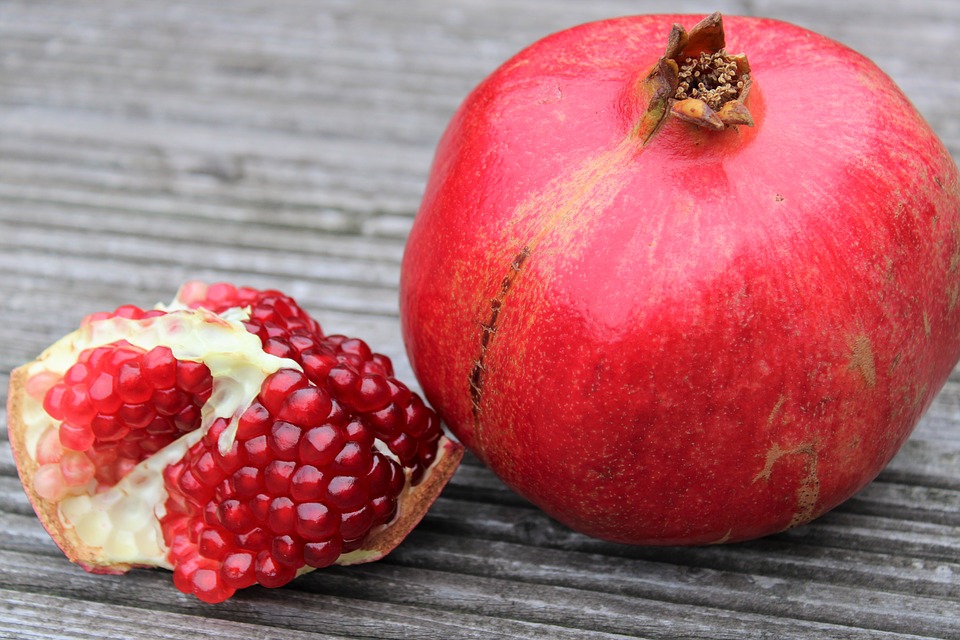 7.3: Conozcamos “Historias matemáticas: ¿Cuántos de cada uno?”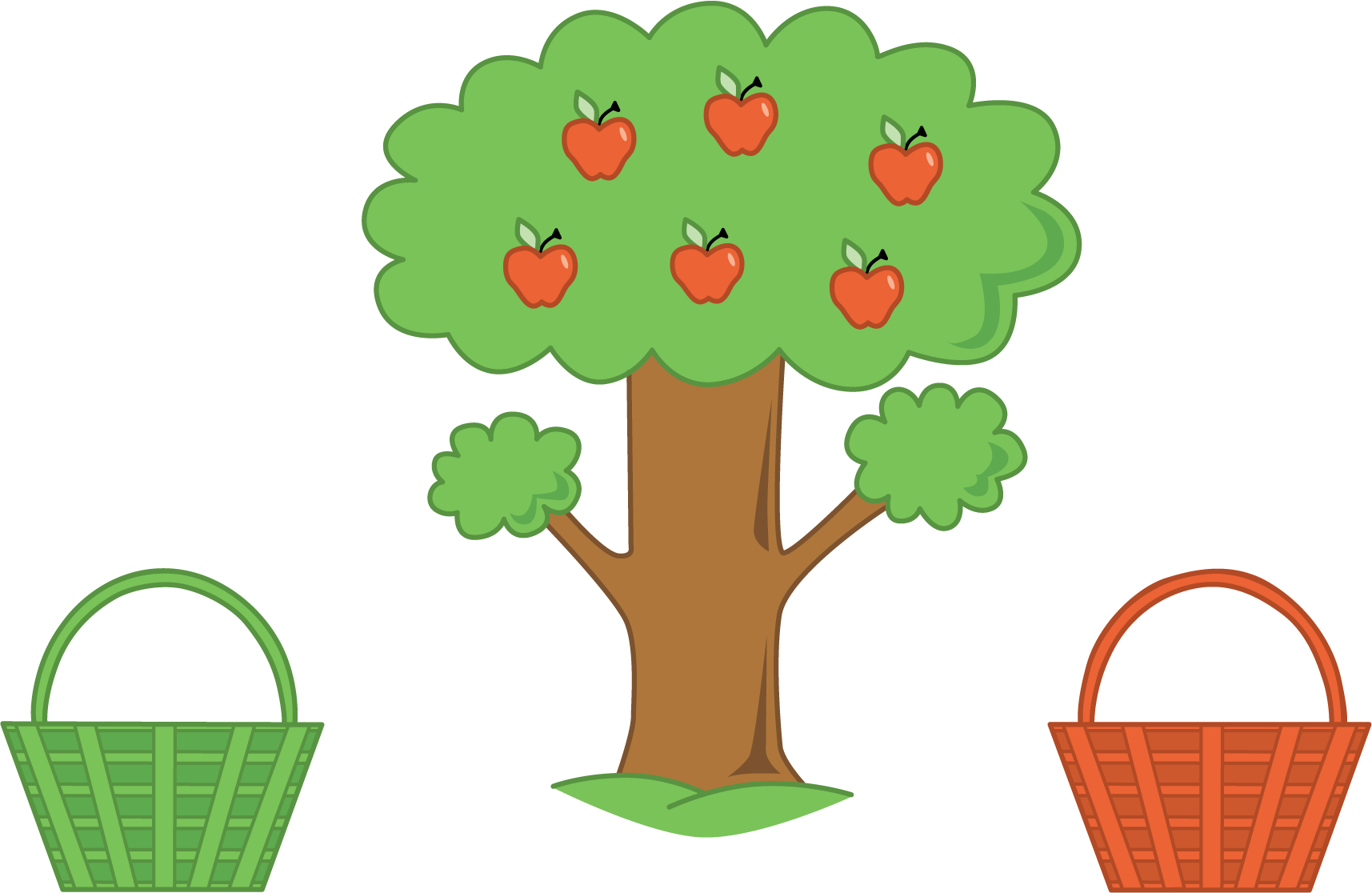 Escoge un centro.¿Qué hay a mis espaldas?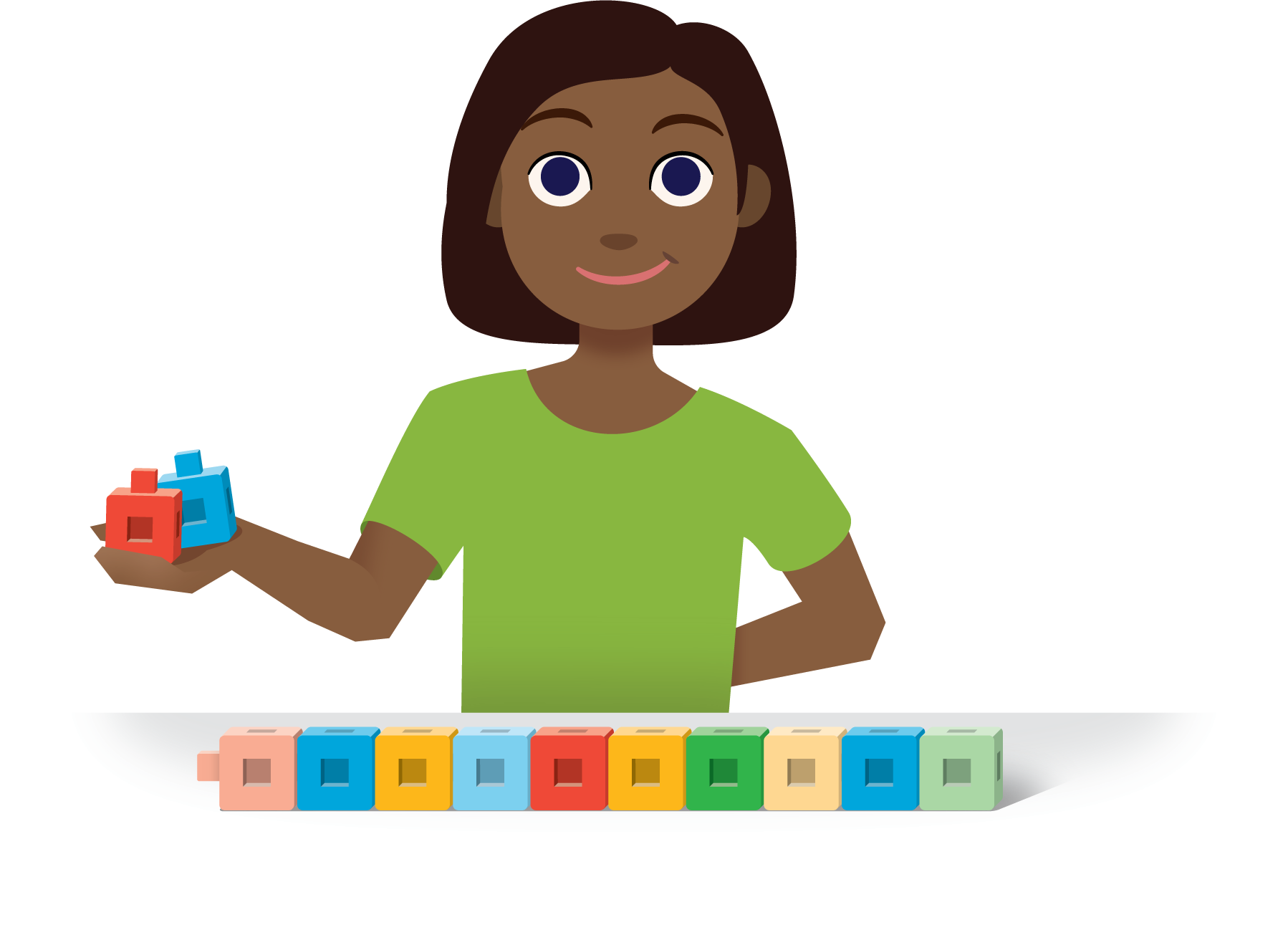 Tableros de 5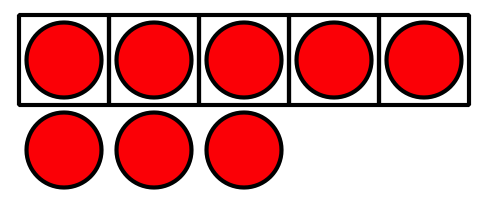 Formar o separar números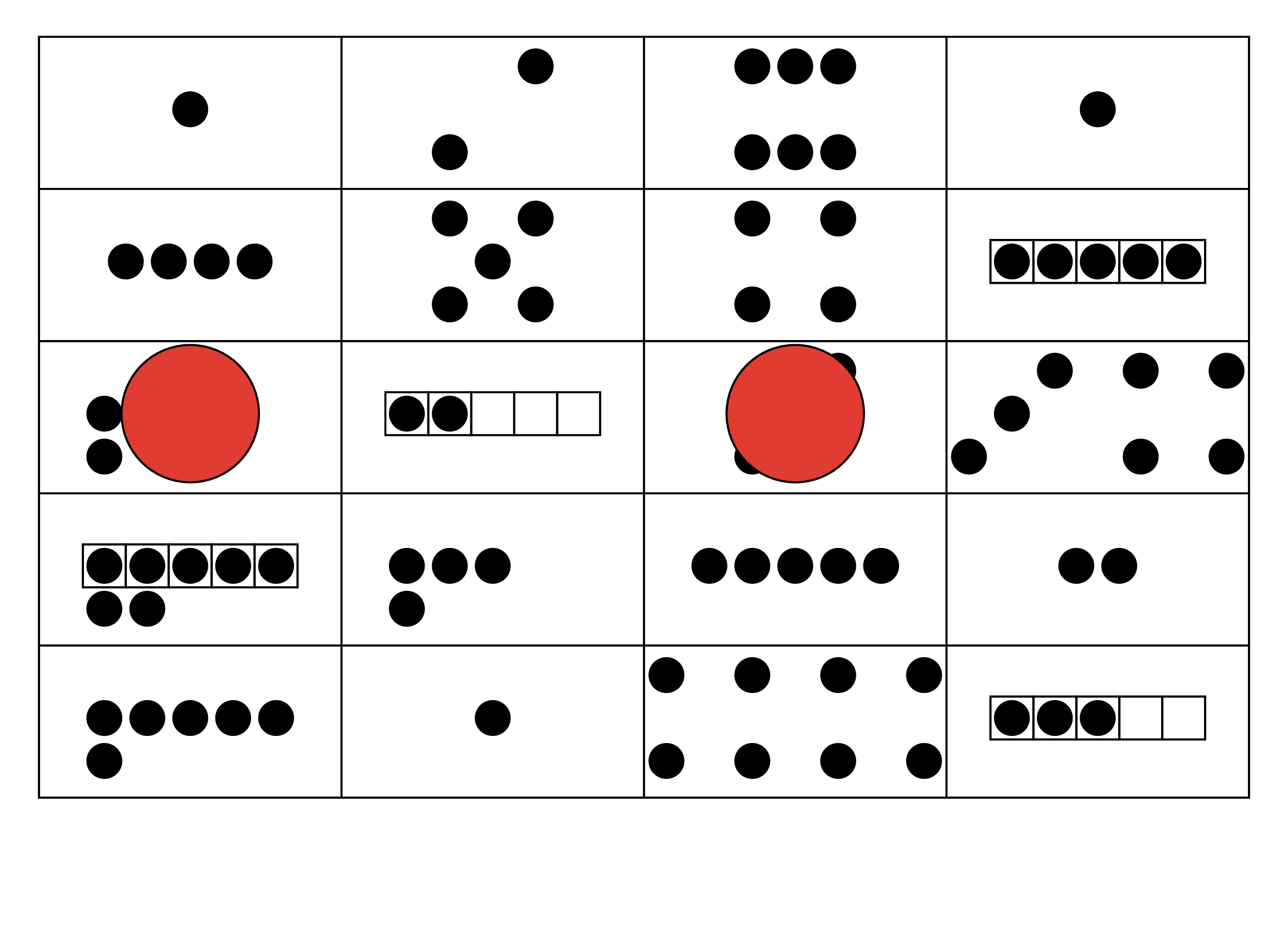 Historias matemáticas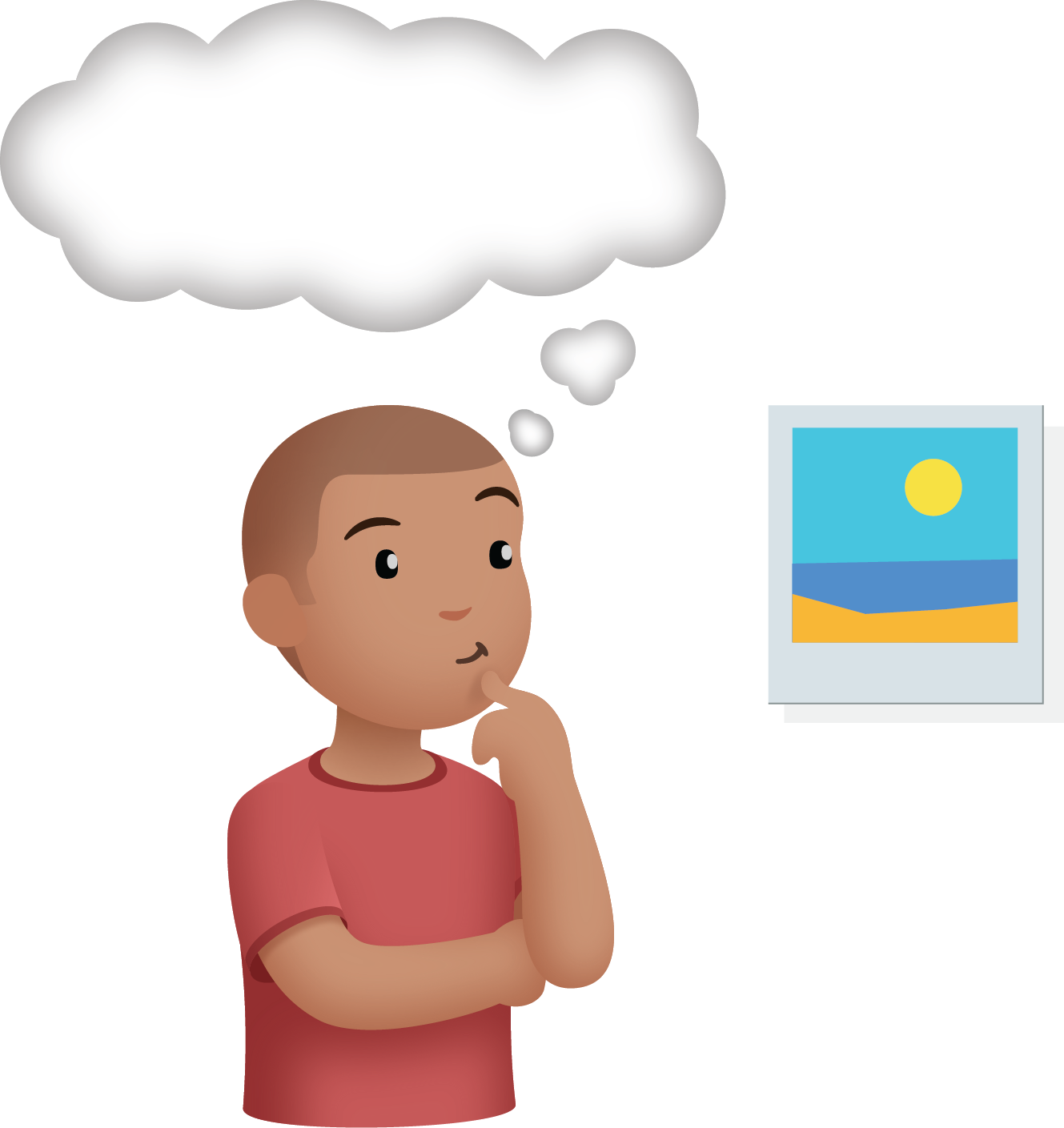 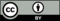 © CC BY 2021 Illustrative Mathematics®